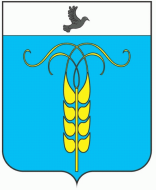 РАСПОРЯЖЕНИЕ ПРЕДСЕДАТЕЛЯ СОВЕТА ГРАЧЕВСКОГО МУНИЦИПАЛЬНОГО ОКРУГА СТАВРОПОЛЬСКОГО КРАЯ 28 сентября 2021 года                   с. Грачевка                                             № 87-рО назначении публичных слушаний по проекту решения Совета Грачевского муниципального округа Ставропольского края «Об исполнении бюджета муниципального образования Кугультинского сельсовета Грачевского района Ставропольского края за 2020 год» «Об исполнении бюджета  администрации муниципального образования села Бешпагир Грачёвского района Ставропольского края  за 2020 год», «Об исполнении бюджета муниципального образования села Тугулук Грачевского района Ставропольского края за  2020год», «Об исполнении бюджета муниципального образования Красного сельсовета Грачевского района Ставропольского края за 2020 год», «Об исполнении бюджета муниципального образования Грачевского сельсовета Грачевского района Ставропольского края за 2020 год»В соответствии с Федеральным законом № 131-ФЗ от 06 октября 2003 года «Об общих принципах организации местного самоуправления в Российской Федерации», Порядком организации и проведения публичных слушаний в Грачевском муниципальном округе Ставропольского края, утвержденным решением Cовета Грачевского муниципального округа от 02 октября 2020 года № 151. Назначить проведение публичных слушаний по проектам решений Совета Грачевского муниципального округа Ставропольского края:- «Об исполнении бюджета муниципального образования Кугультинского сельсовета Грачевского района Ставропольского края за 2020 год»;- «Об исполнении бюджета  администрации муниципального образования  села Бешпагир Грачёвского района Ставропольского края  за   2020 год»;- «Об исполнении бюджета муниципального образования села Тугулук Грачевского района Ставропольского края за  2020год»;-«Об исполнении бюджета муниципального образования Красного сельсовета Грачевского района Ставропольского края за 2020 год»;- «Об исполнении бюджета муниципального образования Грачевского сельсовета Грачевского района Ставропольского края за 2020 год».2. Поручить аппарату Совета Грачевского муниципального округа, администрации Грачевского муниципального округа подготовить проведение публичных слушаний с участием представителей общественности муниципального округа.3. Обнародовать информацию о проведении публичных слушаний в соответствии с требованиями действующего законодательства.Председатель Совета  Грачевского муниципального округаСтавропольского края                                                                     С.Ф. Сотников